       КАРАР                                                                          ПОСТАНОВЛЕНИЕ    «27» май 2015 й.                                № 14                      «27» мая  2015 г.О внесении изменений в постановление «О порядке администрирования доходов бюджета сельского поселения Мутабашевский  сельсовет муниципального района Аскинский район Республики Башкортостан».В соответствии с положениями Бюджетного кодекса Российской Федерации, постановляю:1. Внести изменение в постановление  № 53 от 12.12.2012 года «О порядке администрирования доходов бюджета сельского поселения Мутабашевский сельсовет муниципального района Аскинский район Республики Башкортостан» и пункт 2 «Порядка администрирования доходов бюджета сельского поселения Мутабашевский сельсовет муниципального района Аскинский район Республики Башкортостан Администрацией  сельского поселения Мутабашевский сельсовет муниципального района Аскинский район Республики Башкортостан»»  изложить в новой редакции (приложение № 1).2. Контроль за исполнением настоящего постановления возложить наУправляющего делами Ахматгалиеву М.К и руководителя МКУ ЦБ сельских поселений муниципального района Аскинский район РБ Закирову А.Ш.Глава сельского поселения Мутабашевский сельсовет муниципального района Аскинский район Республики Башкортостан И.В.СафинБашkортостан Республикаhы Асkын районы муниципаль районының Мотабаш ауылбиләмәһе хакимияте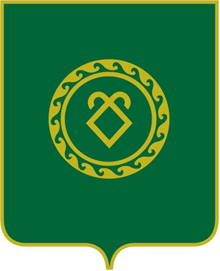 Республика БашкортостанАдминистрациясельского поселенияМутабашевский сельсовет муниципального районаАскинский район